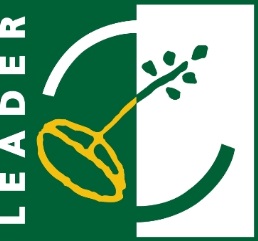 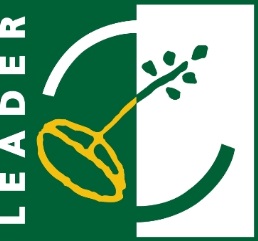 Na temelju članka 7. stavka 1. točke d) Pravilnika o provedbi mjera Programa ruralnog razvoja Republike Hrvatske za razdoblje 2014. – 2020. (»Narodne novine«, br. 91/2019, 37/2020, 31/2021; u daljnjem tekstu: Pravilnik), Lokalna akcijska grupa „Mentorides]“ objavljuje   NATJEČAJ ZA PROVEDBU TIPA OPERACIJE1.1.2.TO 1.1.2/1Verzija: 1.0Datum: 10.12.2021.1     OPĆE ODREDBEPredmet, svrha i raspoloživa sredstva NatječajaPredmet: je dodjela potpore mladim poljoprivrednicima koji postaju nositelji/odgovorne osobe poljoprivrednih gospodarstava za početak poslovanja, koji imaju prebivalište, a u slučaju trgovačkog društva ili obrta i sjedište na području LAG-a [Upisati naziv LAG-a].Raspoloživa sredstva: 748.000,00 HRK.Obuhvat LAG područja (JLS):Općine:Povljana, Kolan, LoparGradovi:Pag, Rab, NovaljaPojmovi i kratice»Korisnik« je svaki subjekt koji je odgovoran za pokretanje projekta ili za pokretanje i provedbu projekta sufinanciranog iz Programa te ima sjedište unutar područja koje obuhvaća odabrani LAG»Mladi poljoprivrednik«  je osoba koja na dan podnošenja zahtjeva za potporu nema više od 40 godina (dan prije navršavanja 41 godine starosti), posjeduje odgovarajuća stručna znanja i vještine te je po prvi put na jednom poljoprivrednom gospodarstvu postavljena kao nositelj, odnosno odgovorna osoba poljoprivrednog gospodarstva, a u slučaju trgovačkog društva mladi poljoprivrednik je odgovorna osoba isključivo ako je vlasnik najmanje 50% temeljnog kapitala društva»Projekt« je aktivnost ili skup aktivnosti koje predstavljaju cjelokupnu i sveobuhvatnu investiciju, a sastoji se od prihvatljivih i, ako je primjenjivo, neprihvatljivih troškova te pripada određenom tipu operacije»Prilog I. Ugovoru« je prilog Ugovoru o Europskoj uniji odnosno popis iz članka 38. Ugovora o funkcioniranju Europske unije (SL C 202 (2016)) na kojemu se nalaze poljoprivredni proizvodi za koja su prihvatljiva ulaganja unutar tipa operacije 1.1.2. osim proizvoda ribarstva i akvakulture»Građenje« kako je definirano u propisima kojima se uređuje gradnja, izuzev održavanja građevine»Poduzeće« je svaki subjekt koji se bavi gospodarskom djelatnošću, bez obzira na njegov pravni oblik, a sve u skladu s člankom 1. Priloga I. Uredbe Komisije (EU) br. 702/2014 od 25. lipnja 2014. o proglašenju određenih kategorija potpora u sektoru poljoprivrede i šumarstva te u ruralnim područjima spojivima s unutarnjim tržištem u primjeni članaka 107. i 108. Ugovora o funkcioniranju Europske unije (SL L 193, 1. 7. 2014., str. 1 – 75, u daljnjem tekstu: Uredba Komisije (EU) br. 702/2014)»Gospodarska djelatnost« je djelatnost poduzetnika koja se sastoji u nuđenju robe i usluga na tržištu»Mikro i mala poduzeća« su poduzeća definirana Prilogom I. Uredbe Komisije (EU) br. 702/2014»Partnerska i povezana poduzeća« jesu fizičke i pravne osobe definirane člankom 3. stavcima 2. i 3. Priloga I. Uredbe (EU) br. 702/2014»Poduzetnik u teškoćama« je poduzetnik u postupku predstečaja, stečaja, stečaja potrošača ili likvidacije sukladno posebnim propisima»Javna potpora« je svaki oblik potpore iz javnih izvora Republike Hrvatske i potpora iz proračuna Europske unije, a predstavlja bespovratna sredstva »Potpora« je potpora Programa koju čine sredstva Europskog poljoprivrednog fonda za ruralni razvoj (EPFRR) te sredstva državnog proračuna u omjeru definiranom Programom, a predstavlja bespovratna sredstva»Standardni ekonomski rezultat« (engl. Standard Output - u daljnjem tekstu: SO) predstavlja jediničnu novčanu vrijednost proizvodnje poljoprivrednog proizvoda izraženu u proizvođačkim cijenama na pragu gospodarstva koja ne uključuju potpore i poreze»Ekonomska veličina poljoprivrednog gospodarstva« je ukupni SO poljoprivrednog gospodarstva izražen u eurima  »Ukupni SO poljoprivrednog gospodarstva« je zbroj vrijednosti svih proizvodnji dobiven množenjem SO svake pojedine proizvodnje s odgovarajućim brojem jedinica proizvodnje»JRDŽ sustav« je sustav za identifikaciju i registraciju životinja sukladno propisima o veterinarstvu (u daljnjem tekstu: JRDŽ)»Ruralno područje« je cijelo područje Republike Hrvatske, osim administrativnih centara Zagreba, Splita, Rijeke i Osijeka»Nepravilnost« je povreda odredaba prava Zajednice koja proizlazi iz učinjene ili propuštene radnje od strane gospodarskog subjekta, a što je dovelo ili je moglo dovesti u pitanje opći proračun Zajednice ili proračune kojima Zajednice upravljaju, bilo smanjenjem ili gubitkom prihoda iz vlastitih sredstava prikupljenih izravno u ime Zajednica, ili neopravdanim izdacima u smislu članka 1. stavka 2. Uredbe (EZ, Euratom) br. 2988/95 od 18. prosinca 1995. o zaštiti financijskih interesa Europskih zajednica, odnosno članka 2. stavka 1. točke g) Uredbe (EU) br. 1306/2013»Sumnja na prijevaru« je nepravilnost koja je razlog za pokretanje upravnih ili sudskih postupaka na nacionalnoj razini kako bi se utvrdilo postojanje postupanja s namjerom, osobito prijevare, iz članka 1. stavka 1. točke (a) Konvencije o zaštiti financijskih interesa Europskih zajednica koja je sastavljena na temelju članka K.3 Ugovora o Europskoj uniji (sukladno članku 2. točki (a), delegirane Uredbe Komisije (EU) 2015/1971 od 8. srpnja 2015. o dopuni Uredbe (EU) br. 1306/2013 Europskog parlamenta i Vijeća posebnim odredbama o izvješćivanju o nepravilnostima povezanima s Europskim fondom za jamstva u poljoprivredi i Europskim poljoprivrednim fondom za ruralni razvoj te o stavljanju izvan snage Uredbe Komisije (EZ) br. 1848/2006 (SL L 293, 8.7.2015.) »Pokazatelji provedbe projekta« su kvantitativno iskazani podaci o provedbi projekta kojima se mjeri ostvarenje cilja projekta»Nacionalni natječaj« je natječaj koji provodi Agencija za plaćanja za mjeru/podmjeru/tip operacije i nije namijenjen za odabrane projekte na LAG razini.Ostali pojmovi u smislu ovoga Natječaja imaju jednako značenje kao pojmovi uporabljeni u Pravilniku, Uredbi (EU) br. 1305/2013 i Uredbi Komisije (EU) br. 702/2014.Visina potpore Potpora korisniku kojem će poljoprivreda biti glavno zanimanje i koji će biti obveznik socijalnih doprinosa Republike Hrvatske (mirovinsko i zdravstveno osiguranje) po osnovi poljoprivrede u skladu s nacionalnim zakonodavstvom najmanje pet godina nakon konačne isplate iznosi 370.625,00 HRK. Potpora korisniku kojem poljoprivreda neće biti glavno zanimanje i koji neće biti obveznik socijalnih doprinosa po osnovi poljoprivrede iznosi 148.250,00 HRK.Potpora se dodjeljuje u obliku bespovratnih financijskih sredstava kao početna potpora za provođenje prihvatljivih aktivnosti navedenih u poslovnom planu.Potpora se dodjeljuje u obliku namjenskih bespovratnih novčanih sredstava za sufinanciranje prihvatljivih aktivnosti navedenih u poglavlju 3.2. ovog Natječaja. Zahtjev za isplatu podnosi se tri puta u razdoblju od najviše 3 godine kako slijedi:isplata prve rate u iznosu od 30% ukupno odobrene javne potpore nakon donošenja Odluke o dodjeli sredstava uz sljedeće uvjete:ako mladi poljoprivrednik u trenutku podnošenja Zahtjeva za potporu nije registriran kao nositelj poljoprivrednog gospodarstva za koje se traži potpora, mora to postati najkasnije pri podnošenju Zahtjeva za isplatu prve rate, a ne kasnije od devet mjeseci nakon donošenja Odluke o dodjeli sredstava. Mladi poljoprivrednik je u obvezi u cijelosti preuzeti obiteljsko poljoprivredno gospodarstvo ili obrt za koje je dostavio potvrdu, te dostaviti novu potvrdu o ekonomskoj veličini poljoprivrednog gospodarstva iskazanoj u ukupnom SO za preuzeto poljoprivredno gospodarstvo najkasnije pri podnošenju Zahtjeva za isplatu prve ratesve proizvodne jedinice koje predstavljaju utvrđeni ulazni prag za potporu (SO) poljoprivrednog gospodarstva za koje korisnik traži potporu moraju biti upisane u odgovarajuće registre sukladno postojećim propisima u slučaju da su poslovnim planom predviđene aktivnosti ulaganja u poljoprivredno zemljište i objekte koji nisu u vlasništvu nositelja projekta, korisnik mora najkasnije prilikom podnošenja Zahtjeva za isplatu prve rate dostaviti Ugovor o najmu/koncesiji /zakupu/služnosti koji mora biti sklopljen na rok od najmanje 10 godina, računajući od trenutka podnošenja Zahtjeva za potporu. Navedeni Ugovor mora biti upisan u zemljišne knjige. isplata druge rate u iznosu od 50% ne kasnije od dvanaest mjeseci nakon isplate prve rate uz dokaz da su aktivnosti iz poslovnog plana započete isplata treće rate u iznosu od 20% nakon provedenih aktivnosti i postizanje cilja/eva prikazanih u poslovnom planu i stjecanja stručnih znanja i vještina ako iste nije imao prilikom podnošenja Zahtjeva za potporu. ZAHTJEVI ZA KORISNIKAPrihvatljivost korisnika (Tko može sudjelovati?)Kako bi bio prihvatljiv, korisnik mora ispuniti sljedeće uvjete: 	mora biti mladi poljoprivrednik koji na dan podnošenja zahtjeva za potporu nema više od 40 godina (dan prije navršavanja 41 godine starosti), posjeduje odgovarajuća stručna znanja i vještine te je po prvi put na jednom poljoprivrednom gospodarstvu postavljena kao nositelj, odnosno odgovorna osoba poljoprivrednog gospodarstva, a u slučaju trgovačkog društva mladi poljoprivrednik je odgovorna osoba isključivo ako je vlasnik najmanje 50% temeljnog kapitala društva, ali ne duže od dvadeset četiri mjeseca prije podnošenja Zahtjeva za potporumora biti nositelj/odgovorna osoba u: obiteljskom poljoprivrednom gospodarstvu iliobrtu registriranom za obavljanje poljoprivredne djelatnosti ilitrgovačkom društvu registriranom za obavljanje poljoprivredne djelatnosti (isključujući trgovačka društva čiji su osnivači i vlasnici javnopravna tijela) isključivo ako je vlasnik najmanje 50% temeljnog kapitala u trenutku podnošenja Zahtjeva za potporu i dalje u razdoblju od najmanje pet godina od konačne isplate potpore3. mora imati sjedište na području LAG obuhvata prije dana objave ovog Natječaja, što ovisno o organizacijskom obliku nositelja projekta  podrazumijeva sljedeće:obiteljsko poljoprivredno gospodarstvo (OPG) - sjedište OPG-a u Upisniku poljoprivrednika → uvjet primjenjiv i u slučaju da je korisnik mladi poljoprivrednik koji planira preuzeti OPG obrt - adresa sjedišta obrta u Obrtnom registru → uvjet primjenjiv i u slučaju da je korisnik mladi poljoprivrednik koji planira preuzeti obrttrgovačko društvo - adresa sjedišta u Sudskom registruNeovisno o gore navedenom organizacijskom obliku, mladi poljoprivrednik mora imati prebivalište na području LAG obuhvata prije dana objave ovog Natječaja.  mora imati podmirene odnosno uređene financijske obveze prema državnom proračunu Republike Hrvatske ne smije biti poduzetnik u teškoćamau trenutku podnošenja Zahtjeva za potporu mora biti u rangu mikro ili malog poduzeća na način i pod uvjetima kako je to propisano Prilogom I. Uredbe (EU) br. 702/2014mora pripadati ekonomskoj veličini iskazanoj u ukupnom standardnom ekonomskom rezultatu od 8.000 eura do 49.999 eura, te je korisnik pri podnošenju Zahtjeva za potporu u obvezi dostaviti sljedeće:ako je mladi poljoprivrednik nositelj/odgovorna osoba poljoprivrednog gospodarstva u trenutku podnošenja Zahtjeva za potporu, u obvezi je dostaviti potvrdu o ekonomskoj veličini poljoprivrednog gospodarstva iskazanoj u ukupnom SO poljoprivrednog gospodarstva u kojemu je nositelj/odgovorna osoba ako pri podnošenju zahtjeva za potporu mladi poljoprivrednik nije nositelj/odgovorna osoba obiteljskog poljoprivrednog gospodarstva ili obrta, u obvezi je dostaviti potvrdu o ekonomskoj veličini poljoprivrednog gospodarstva iskazanoj u ukupnom SO za obiteljsko poljoprivredno gospodarstvo ili obrt koje će preuzeti. U tom slučaju, mladi poljoprivrednik je u obvezi u cijelosti preuzeti obiteljsko poljoprivredno gospodarstvo ili obrt za koje je dostavio potvrdu te dostaviti novu potvrdu o ekonomskoj veličini poljoprivrednog gospodarstva iskazanoj u ukupnom SO za preuzeto poljoprivredno gospodarstvo najkasnije pri podnošenju zahtjeva za isplatu prve rate, ali ne kasnije od devet mjeseci nakon donošenja Odluke o dodjeli sredstava.mladi poljoprivrednici moraju imati odgovarajuća stručna znanja i vještine za obavljanje poljoprivredne djelatnosti, a najkasnije kod podnošenja Zahtjeva za isplatu treće rate, ali ne kasnije od 36 mjeseci od dana donošenja Odluke o dodjeli sredstava i pod uvjetom da su te potrebe navedene u poslovnom planu i to jedno od navedenih: diplomski ili preddiplomski studij iz agronomskog ili veterinarskog smjera završenu srednju školu iz područja poljoprivrede ili veterine radno iskustvo iz poljoprivrede ili veterine u trajanju od najmanje dvije godine i dokaz o stručnom usavršavanju i osposobljavanjuako mladi poljoprivrednik podnosi poslovni plan za trgovačko društvo, mora biti upisan kao odgovorna osoba poljoprivrednog gospodarstva za koje se traži potpora u trenutku podnošenja Zahtjeva za potporuako mladi poljoprivrednik podnosi poslovni plan za obiteljsko poljoprivredno gospodarstvo ili obrt, mora biti upisan kao nositelj/odgovorna osoba poljoprivrednog gospodarstva za koje se traži potpora najkasnije kod podnošenja Zahtjeva za isplatu prve rate potpore i ne kasnije od devet mjeseci nakon donošenja Odluke o dodjeli sredstava ako kod podnošenja Zahtjeva za potporu mladi poljoprivrednik nije nositelj/odgovorna osoba poljoprivrednog gospodarstva (OPG-a ili obrta) u Upisniku poljoprivrednika, mora prilikom podnošenja Zahtjeva za potporu priložiti pisani dokaz u kojem su navedeni način, uvjeti i rok preuzimanja poljoprivrednog gospodarstva između trenutnog nositelja/odgovorne osobe poljoprivrednog gospodarstva i mladog poljoprivrednikau slučaju da su poslovnim planom predviđene aktivnosti ulaganja u poljoprivredno zemljište i objekte koji nisu u vlasništvu korisnika, korisnik mora najkasnije pri podnošenju Zahtjeva za isplatu prve rate dostaviti Ugovor o najmu/koncesiji /zakupu/služnosti koji mora biti sklopljen na rok od najmanje 10 godina, računajući od trenutka podnošenja Zahtjeva za potporu. Navedeni Ugovor mora biti upisan u zemljišne knjige.korisnik mora imati uspostavljeno knjigovodstvo/poslovne knjige u skladu s nacionalnim zakonodavstvom najkasnije pri podnošenju Zahtjeva za isplatu treće konačne ratekorisnik u poslovnom planu mora osigurati da će se uskladiti s definicijom aktivnog poljoprivrednika u skladu s člankom 9. Uredbe (EU) br. 1307/2013 najkasnije u roku od osamnaest mjeseci od dana preuzimanja poljoprivrednog gospodarstvaako korisnik traži potporu 370.625,00 HRK mora ostati nositelj poljoprivrednog gospodarstva i biti zaposlen na puno radno vrijeme u gospodarstvu za koje je ostvario potporu te:ako je poljoprivredno gospodarstvo OPG - biti registriran u Registru poreznih obveznika kao porezni obveznik po osnovi plaćanja poreza na dobit ili dohodak i obveznik socijalnih doprinosa (mirovinsko i zdravstveno osiguranje) po osnovi poljoprivrede u skladu s nacionalnim zakonodavstvom najkasnije prilikom podnošenja Zahtjeva za isplatu treće (konačne) rate i to mora ostati najmanje pet godina nakon konačne isplate ako je poljoprivredno gospodarstvo obrt - biti registriran u Registru poreznih obveznika kao porezni obveznik te obveznik socijalnih doprinosa (mirovinsko i zdravstveno osiguranje) po osnovi samostalne djelatnosti i poljoprivreda mu mora biti pretežita djelatnost najkasnije prilikom podnošenja Zahtjeva za isplatu treće (konačne) rate i to mora ostati najmanje pet godina nakon konačne isplateako je poljoprivredno gospodarstvo pravna osoba poljoprivreda joj mora biti primarna djelatnost i mladi poljoprivrednik mora biti zaposlen na puno radno vrijeme  (mirovinsko i zdravstveno osiguranje po osnovi nesamostalne djelatnosti) najkasnije prilikom podnošenja Zahtjeva za isplatu treće (konačne) rate i to mora ostati najmanje pet godina nakon konačne isplate ako korisnik traži potporu 148.250,00 HRK mora ostati nositelj poljoprivrednog gospodarstva najmanje pet godina nakon isplate treće, konačne rateako je mladi poljoprivrednik bio (ili još uvijek jest) nositelj/odgovorna osoba na više poljoprivrednih gospodarstava, zahtjev za potporu može podnijeti samo za ono gospodarstvo na kojem je prvi put ostvario status nositelja/odgovorne osobe ako ispunjava i sve ostale uvjete ovog Natječajaako je mladi poljoprivrednik nositelj/odgovorna osoba na poljoprivrednom gospodarstvu za koje podnosi Zahtjev za potporu duže od 24 mjeseci u trenutku podnošenja Zahtjeva za potporu, isti nije prihvatljiv korisnik u tipu operacije 1.1.2.korisnik se ne nalazi na crnoj listi Agencije za plaćanja (https://www.apprrr.hr/ipard-sapard-arhiva/)korisniku nisu iste prihvatljive aktivnosti sufinanciranje sredstvima javne potporekoji nije izvršio zatraženi povrat sredstava, odnosno neuredno podmiruje obveze nastale iz zahtjeva za povrat sredstava dodijeljenih u drugom natječaju iz bilo kojeg javnog izvora (uključujući iz fondova EU-a), za aktivnosti odnosno troškove koji nisu izvršeni, osim za neizvršeni zatraženi povrat iz Europskog poljoprivrednog fonda za ruralni razvoj i Europskog fonda za jamstva u poljoprivredi zbog mogućnosti prijeboja s budućim neizvršenim plaćanjem od strane Agencije za plaćanja u skladu sa člankom 28. Uredbe (EU) 908/2014Potvrda EVPGPrilikom izrade Izračuna ekonomske veličine poljoprivrednog gospodarstva sve proizvodne jedinice koje predstavljaju utvrđeni ulazni prag za potporu (SO) poljoprivrednog gospodarstva za koje nositelj projekta traži potporu moraju biti upisane u odgovarajuće registre sukladno propisima. Prilikom izračuna ekonomske veličine poljoprivrednog gospodarstva, Uprava za stručnu podršku u poljoprivredi i ribarstvu neće uzeti u obzir izmjene u ARKOD-u/JRDŽ-u koje su nastale nakon 01.10.2021. godine.Broj Zahtjeva za potporu po korisnikuKorisniku za tip operacije 1.1.2. koji je sukladan tipu operacije „6.1.1.“ iz Programa može se dodijeliti javna potpora samo jednom u cijelom vremenu trajanja Programa, bilo po osnovi ovog Natječaja ili nacionalnog natječaja za 6.1.1. Podnošenjem više Zahtjeva za potporu po jednom korisniku unutar ovog Natječaja smatraju se sljedeći slučajevi:ako korisnik podnese više Zahtjeva za potporu, uzimajući u obzir mladog poljoprivrednika (OIB) ako su korisnici partnerska i povezana poduzeća, sukladno članku 3. stavcima 2. i 3. Priloga I. Uredbe Komisije (EU) br. 702/2014, samo jedno poduzeće može podnijeti jedan zahtjev za potporuako je korisnik u svojstvu nositelja obiteljskog poljoprivrednog gospodarstva istodobno i odgovorna osoba u pravnoj osobi.Ako se utvrdi da je korisnik podnio više Zahtjeva za potporu (uzimajući gore navedene slučajeve) u obzir se uzima Zahtjev za potporu s najranijim vremenom podnošenja, dok će se za ostale Zahtjeve za potporu izdati Odluka o odbijanju projekta.Kriteriji za isključenje korisnikaU okviru ovog Natječaja Zahtjev za potporu će biti odbijen, a korisnik isključen iz sudjelovanja u postupku dodjele potpore u kalendarskoj godini utvrđivanja razloga za isključenje i u sljedećoj kalendarskoj godini u slučaju da se, u razdoblju od podnošenja zahtjeva za potporu pa do isteka pet godina od konačne isplate potpore, utvrdi:dostavljanje lažnih podatka pri dostavi zahtjeva za potporu/isplatu i dokumentacije sukob interesa s gospodarskim subjektima koji izvode radove i/ili isporučuju robe i/ili pružaju usluge, uključujući podugovaratelje, u postupcima nabave predmeta potporeumjetno stvaranje uvjeta (sukladno članku 60. Uredbe (EU) br.1306/2013)sumnja na prijevaru koju je potvrdilo nadležno tijeloProvedba projektaKorisnik je obvezan od trenutka podnošenja Zahtjeva za potporu na ovaj Natječaj i sve do proteka roka od pet (5) godina od dana konačne isplate sredstava potpore:imati sjedište/prebivalište unutar područja LAG obuhvata sukladno točki 3. iz poglavlja 2.1. ovog Natječaja, osim u slučaju ako odabrani LAG promijeni obuhvat područja ili u slučaju više sile i izvanrednih okolnostine promijeniti organizacijski oblik, uključujući promjenu pravne osobnosti, osim ako takva promjena ne utječe na uvjete i kriterije za dodjelu sredstava iz EPFRR ili ako je promjena nastala kao posljedica zakonske obveze  ne smije biti pokrenut stečajni ili likvidacijski postupak sukladno posebnim propisima ne smije obustaviti poljoprivrednu proizvodnju koja je predmet dodjele iz EPFRRispunjavati obveze plaćanja doprinosa za financiranje obveznih osiguranja (osobito zdravstveno i mirovinsko) ili plaćanja poreza u skladu s pozitivnim propisima Republike Hrvatske, ako je primjenjivo. U pogledu ove točke, smatra se prihvatljivim da korisnik nije ispunio spomenute uvjete ako mu, sukladno posebnim propisu, plaćanje tih obveza nije dopušteno ili obvezno ili mu je odobrena odgoda plaćanja navedenih obvezaProvedbu aktivnosti navedenih u poslovnom planu korisnik mora započeti u roku od devet mjeseci od datuma donošenja Odluke o dodjeli sredstava.Provedba aktivnosti i ostvarenje cilja prikazanih u poslovnom planu mora biti realizirana u razdoblju od najviše 36 mjeseci od datuma donošenja Odluke o dodjeli sredstava, ali ne kasnije od 30. lipnja. 2023. O svakom produženju trajanja provedbe projekta Agencija za plaćanja odlučuje za svaki projekt zasebno te o tome donosi odluku.Nakon konačne isplate, korisnik je u obvezi najmanje narednih pet godina baviti se poljoprivredom i biti nositelj/odgovorna osoba poljoprivrednog gospodarstva sukladno točkama 14. i 15. poglavlja 2.1. ovog Natječaja.Korisnici moraju osigurati trajnost projekta, odnosno tijekom razdoblja od pet (5) godina od dana konačne isplate sredstava moraju osigurati da rezultati projekta ne podliježu niti jednoj od sljedećih situacija:prestanku funkcioniranja projektaneodržavanju imovine čija nabava i uporaba se financira za potrebe provedbe projekta, u onoj mjeri kako bi se ista održala u dobrom (funkcionalnom) stanjupremještanju provedbe projekta izvan područja LAG obuhvata do isteka pet (5) godina od datuma konačne isplate potpore, osim u slučaju kada je to zakonska obvezapromjeni vlasništva nad predmetom ulaganjadavanje u zakup ili najam predmeta ulaganja do isteka pet (5) godina od datuma konačne isplate potpore, osim u slučaju kada je to zakonska obvezaznačajnoj promjeni koja utječe na prirodu projekta, funkcionalnost, ciljeve ili provedbene uvjete zbog koje bi se doveli u pitanje njegovi prvotni ciljevipromjeni namjene za koju je odobrena potpora.OPĆI ZAHTJEVI POSTUPKA ODABIRA PROJEKATAPrihvatljivost projektaKorisnik je u obvezi izraditi poslovni plan u skladu s predloškom koji je sastavni dio zahtjeva za potporu. Poslovni plan treba biti izrađen u skladu s uputama i pojašnjenjima u Zahtjevu za potporu – dio »POSLOVNI PLAN« i predlošku u excel formatu pod nazivom »POSLOVNI PLAN« koji je potrebno u cijelosti popuniti sukladno pripadajućim uputama i podnijeti uz zahtjeva za potporu.Korisnik u poslovnom planu obavezno mora definirati način dostizanja jednog od dva cilja: modernizacija i/ili unapređenje procesa rada i poslovanja i /ili povećanje proizvodnog kapaciteta iskazano kroz povećanje ukupnog standardnog ekonomskog rezultata. U poslovnom planu korisnik obavezno mora definirati prihvatljive aktivnosti koje planira provesti u svrhu dostizanja odabranog cilja/ciljeva. Prihvatljive aktivnosti u poslovnom planu moraju biti prikazane u ukupnom iznosu od najmanje koliko je određena visina potpore po korisniku za tip operacije 1.1.2. u suprotnom će se Zahtjev za potporu odbiti. U slučaju da prikazana aktivnost nije prihvatljiva, iznos neprihvatljive aktivnosti će se izuzeti od ukupnog iznosa. U slučaju da aktivnosti operativnog poslovanja poljoprivrednog gospodarstva budu prikazane u iznosu većem od limitiranih iznosa navedenih pod poglavljem 3.2. ovoga Natječaja, operativne aktivnosti će se smanjiti na limite propisane ovim Natječajem. Ako prihvatljive aktivnosti nakon izuzimanja iznosa neprihvatljivih aktivnosti umanjenje na limite budu prikazane u ukupnom iznosu manjem od visine potpore, Zahtjev za potporu će se odbiti.Ekonomska održivost projektaKorisnik u poslovnom planu mora dokazati financijsku i ekonomsku održivost projekta, prema sljedećim kriterijima: likvidnost projekta – kumulativ financijskog tijeka mora biti pozitivan od prve do posljednje godine ekonomskog vijeka projekta razdoblje povrata investicije ne smije biti duže od ekonomskog vijeka trajanja projekta bez ostatka vrijednosti projekta neto sadašnja vrijednost (NSV) mora biti jednaka ili veća od 0 (uz korištenje diskontne stope ne manje od kamatne stope kredita i ne manje od 5%), interna stopa rentabilnosti (ISR) mora biti veća od diskontne stope.Prihvatljive aktivnostiPotpora se dodjeljuje u obliku bespovratnih financijskih sredstava za sljedeće prihvatljive aktivnosti:Provođenje prihvatljivih aktivnosti ne smije započeti prije podnošenja zahtjeva za potporu, osim troškova projektno-tehničke dokumentacije, geodetskih podloga, elaborata, certifikata te usluge stručnjaka vezano uz izradu poslovnog plana i podnošenja zahtjeva za potporu koji su prihvatljivi i prije podnošenja zahtjeva za potporu.Prihvatljiva je aktivnost prerade proizvoda iz Priloga I. Ugovora o EU i to proizvoda iz vlastite proizvodnje i uz uvjet da je i proizvod koji je rezultat prerade naveden u Prilogu I. Ugovora o EU.Dodijeljena potpora u tipu operacije 1.1.2. ne može se koristiti za kupovinu poljoprivrednih resursa obiteljskog poljoprivrednog gospodarstva, obrta ili trgovačkog društva koji su bili predmet izračuna ekonomske veličine poljoprivrednog gospodarstva.Poljoprivredno zemljište koje je predmet aktivnosti prema poslovnom planu mora biti evidentirano u ARKOD sustavu sukladno propisu o evidenciji poljoprivrednog zemljišta najkasnije prilikom podnošenja Zahtjeva za isplatom treće rate potpore.Životinje na poljoprivrednom gospodarstvu koje su predmet ulaganja prema poslovnom planu moraju biti registrirane u JRDŽ sukladno propisima o označavanju i registraciji domaćih životinja najkasnije prilikom podnošenja Zahtjeva za isplatom treće rate. Dodijeljena potpora u tipu operacije 1.1.2. ne može se koristiti za financiranje navedenih prihvatljivih aktivnosti od članova obiteljskog poljoprivrednog gospodarstva/vlasnika obrta/vlasnika trgovačkog društva/članova kućanstva.Operativno poslovanje poljoprivrednog gospodarstvaOperativno poslovanje poljoprivrednog gospodarstva se odnosi na bruto plaću (uključujući doprinose iz i na plaće zaposlenika, neto plaću te pripadajuće poreze i prireze)  i knjigovodstvene usluge vezano uz poljoprivrednu djelatnost na poljoprivrednom gospodarstvu, izradu projektne dokumentacije (izrada projektno-tehničke dokumentacije, geodetskih podloga, elaborata, certifikata te usluge stručnjaka -konzultanta). Za korisnike koji traže iznos potpore od 148.250,00 HRK ukupne aktivnosti prikazane u poslovnom planu u vezi s operativnim poslovanjem mogu iznositi najviše 29.650,00 HRK, a od toga usluge stručnjaka (konzultanta) mogu iznositi najviše 5.930,00 HRK od traženog iznosa potpore.Za korisnike koji traže iznos potpore od 370.625,00 HRK i kojima će poljoprivreda biti glavno zanimanje, ukupne aktivnosti prikazane u poslovnom planu u vezi s operativnim poslovanjem mogu iznositi najviše 111.187,50 HRK osim za korisnike koji će u poslovnom planu prikazati trošak bruto plaće za trogodišnje razdoblje do trenutka podnošenja Zahtjeva za isplatu treće rate taj iznos može biti najviše 222.375,00 HRK, usluge stručnjaka (konzultanta) mogu iznositi najviše 14.825,00 HRK od traženog iznosa potpore.Kriteriji odabira projekataKriteriji odabira projekata primjenjuju se na sve Zahtjeve za potporu.Korisniku se ne može dodijeliti veći broj bodova u odnosu na ono što je zatraženo u prijavnom obrascu.Kako bi se projekt smatrao prihvatljivim za (su)financiranje mora ostvariti minimalan broj bodova prema kriterijima odabira (prag prolaznosti) iz Priloga 7. ovog Natječaja.ADMINISTRATIVNE INFORMACIJEPodnošenje zahtjeva za potporuZahtjevi za potporu podnose se sukladno ovom Natječaju, koristeći obrasce i priloge koji su sastavni dio Natječaja.Prilikom podnošenja zahtjeva za potporu korisnik obavezno dostavlja natječajnu dokumentaciju iz Priloga I. ovog Natječaja.Zahtjevi za potporu podnose se u jednom (1) zatvorenom paketu/omotnici isključivo preporučenom poštom od 27. prosinca 2021. , a najkasnije do 31.siječnja 2022.  na adresu: LAG MENTORIDESOD ŠPITALA 123250 PAGNa zatvorenom paketu/omotnici mora biti jasno navedeno:Naziv ovog Natječaja: TO 1.1.2.  „Potpora za pokretanje poslovanja mladim poljoprivrednicima“puni naziv i adresa korisnika na paketu/omotnici također mora biti zabilježen datum i točno vrijeme podnošenja zahtjeva za potporu. Zahtjevi za potporu poslani na način različit od gore navedenog (npr. faksom ili e-poštom) ili dostavljene na druge adrese bit će automatski isključene.Prijavni obrazac obavezno mora biti vlastoručno potpisan i ovjeren od korisnika, a cjelokupna dokumentacija zahtjeva za potporu mora biti složena redoslijedom kojim su dokumenti navedeni u Prilogu I. ovog Natječaja. Obrasci u excel formatu (npr. poslovni plan, izjava o veličini poduzeća) moraju biti dostavljeni u elektroničkom formatu (DVD ili CD s oznakom R: CD/R, DVD/R). Izmjena i/ili ispravak NatječajaOvaj natječaj je moguće izmijeniti i/ili ispraviti najkasnije do 27. prosinca 2021. pri čemu se predmetna izmjena i/ili ispravak objavljuje na mrežnoj stranici odabranog LAG-a. U tom slučaju može se odgoditi početak podnošenja Zahtjeva za potporu ili rok za podnošenje Zahtjeva za potporu može biti primjereno produžen. Iznimno od gore navedenog, LAG Natječaj je moguće izmijeniti nakon 27. prosinca 2021., u sljedećim slučajevima: povećanje raspoloživih sredstava LAG Natječaja, najkasnije do dana početka izdavanja odlukaproduženje krajnjeg roka za podnošenje Zahtjeva za potporu, najkasnije do krajnjeg roka za podnošenje Zahtjeva za potporuispravak teksta natječaja tehničke prirode ili pojašnjavanje odredbi koje nisu bile jasno propisane.Poništenje NatječajaOvaj Natječaj je moguće poništiti najkasnije prije izdavanja odluka, u sljedećim slučajevima:kada se utvrdi da se na bilo koji način ugrožava na čelo jednakog postupanja i/ili načelo zabrane diskriminacijekada je u natječaju utvrđena greška koja onemogućava daljnji postupak i/iliako se utvrde okolnosti koje nisu bile poznate prije objave natječaja, ako bi dovele do neobjavljivanja natječaja ili do sadržajno bitno drukčijeg natječaja.Poništenje Natječaja objavljuje se na mrežnoj stranici odabranog LAG-a.Pitanja i odgovori te objava rezultata NatječajaPitanja s jasno naznačenom referencom na ovaj Natječaj moguće je poslati od dana objave natječaja do najkasnije 15 dana prije isteka roka za podnošenje Zahtjeva za potporu isključivo putem e-pošte na adresu: lag.mentorides@gmail.comS ciljem jednakog tretmana, odabrani LAG ne može davati prethodno mišljenje vezano uz prihvatljivost potencijalnog korisnika, projekta ili određenih aktivnosti. Odgovori će se objaviti na mrežnoj stranici www.lagmentorides.hrPitanja u vezi provedbe projekta i isplate projekta za projekte koje je LAG odabrao na LAG natječaju, korisnik postavlja elektroničkim putem na e-poštu leader.isplate@apprrr.hr. Postavljeno pitanje treba sadržavati potpis te biti jasno postavljeno/formulirano uz obveznu naznaku naziva projekta i LAG natječaja na kojemu je projekt odobren.Popis projekata koji su odabrani od strane LAG-a bit će objavljen na mrežnoj stranici LAG-a nakon pravomoćnosti svih odluka i utvrđivanja konačne rang liste.Objava će uključivati najmanje sljedeće podatke:naziv korisnikanaziv projekta i njegov kratak opis idodijeljeni broj bodovaiznos potpore. Zaštita podatakaSvi osobni podaci prikupljeni temeljem ovoga Natječaja prikupljaju se i obrađuju u svrhu provedbe natječaja, obrade prijava projekata nositelja projekata i informiranja javnosti, u skladu s propisima koji uređuju zaštitu osobnih i drugih podataka, posebno Uredbom (EU) 2016/679 Europskog parlamenta i Vijeća od 27. travnja 2016. o zaštiti pojedinaca u vezi s obradom osobnih podataka i o slobodnom kretanju takvih podataka te o stavljanju izvan snage Direktive 95/46/EZ (Opća uredba o zaštiti podataka).POSTUPAK ODABIRA PROJEKATAFaze u postupku odabira projekataPostupak odabira projekata sastoji se od sljedećih faza:1. faza: Administrativna kontrola (Analiza 1)2. faza: Ocjenjivanje projekata (Analiza 2)3. faza: Odabir projekata od strane UO LAG-a4. faza: Prigovori na odluke LAG-aZahtjevi za potporu se obrađuju prema redoslijedu zaprimanja u slučaju dovoljno raspoloživih sredstava, dok u slučaju nedovoljno raspoloživih sredstava obrađuju se počevši od Zahtjeva za potporu s najvećim zatraženim brojem bodova.Nakon podnošenja zahtjeva za potporu korisnik ne može na vlastitu inicijativu mijenjati i/ili dopunjavati zahtjev za potporu.Dostava odluka/obavijesti/zahtjeva korisnikuDostava poštom obavlja se slanjem preporučenom poštom s povratnicom te se smatra obavljenom u trenutku kada je korisnik zaprimio pisanu obavijest što se dokazuje potpisom na povratnici. Ukoliko korisnik nije preuzeo odluku/obavijest/zahtjev prilikom prve dostave, dostava preporučenom pošiljkom biti će ponovljena još jednom. Ako korisnik ne preuzme odluku/obavijest/zahtjev niti nakon ponovljene dostave, danom dostave se smatra dan kada je odabrani LAG putem pošte uputio ponovljenu dostavu.  Dostava elektroničkim putem smatra se obavljenom kada je zabilježena na poslužitelju primatelja za primanje takvih poruka.  Dostava dopune/obrazloženja/ispravka tijekom postupka odabira projekataUkoliko je Zahtjev za potporu nepotpun ili ukoliko je potrebno tražiti dodatna obrazloženja/ispravke vezane uz dostavljenu dokumentaciju, LAG korisniku šalje Zahtjev za dopunu/obrazloženje/ispravak (u daljnjem tekstu: Zahtjev za D/O/I) u bilo kojoj fazi postupka odabira projekata. Zahtjev za D/O/I se korisniku dostavlja elektroničkim putem na adresu elektroničke pošte navedenu u prijavnom obrascu.  Korisnik je obvezan dostaviti traženu dokumentaciju i/ili obrazloženja/ispravke dokumentacije putem elektroničke pošte  u roku od 7 dana od dana slanja  Zahtjeva za D/O/I od strane LAG-a.Ako dokumentacija tražena putem Zahtjeva za D/O/I nije dostavljena/nije dostavljena u propisanome roku/nije potpuna/nije odgovarajuća, takvi projekti se isključuju iz daljnjeg postupka odabira i izdaje se Odluka o odbijanju projekta.Povlačenje zahtjeva za potporu iz postupka odabira projekta/provedbe projektaU bilo kojoj fazi postupka odabira ili nakon donošenja Odluke o odabiru projekta, korisnik može obavijestiti LAG da se povlači iz postupka odabira projekta ili da odustaje od provedbe projekta. U tome slučaju, odabrani LAG izdaje Potvrdu o odustajanju.Administrativna kontrola (Analiza 1)Cilj predmetne faze je provjera pravovremenosti prijave projekta, potpunosti i sadržaja dokumenata, prihvatljivosti nositelja projekta i projekta, utvrđivanje prihvatljivih aktivnosti.U slučaju neispunjavanja zahtjeva za nositelja projekta navedenih u glavi 2. ovog Natječaja i temeljnih uvjeta prihvatljivosti projekta/aktivnosti navedenih u poglavlju 3.1. i 3.2. ovog Natječaja, prijava projekta se isključuje iz daljnjeg postupka odabira. Ocjenjivanje projekata (Analiza 2)Cilj predmetne faze je provjera usklađenosti projekta s kriterijima odabira iz LRS.U slučaju da se projekt nalazi minimalnog praga prolaznosti iz poglavlja 3.3. ovog Natječaja, prijava projekta se isključuje iz daljnjeg postupka odabira. Rangiranje projekataPrednost na rang listi imaju Zahtjevi za potporu s ostvarenim većim brojem bodova tijekom administrativne obrade. U slučaju da dva ili više Zahtjeva za potporu imaju isti ostvareni broj bodova, prednost na rang listi imaju Zahtjevi za potporu prema sljedećim kriterijima: U slučaju da 2 ili više projektnih prijedloga imaju jednak broj bodova i ne zna se točno koji prolazi, primjenjuje se načelo prvenstva predaje projekta na LAG Natječaj. Isto se utvrđuje pomoću datuma na omotnici kod prijave projekta (dan, sat, minuta, sekunda predaje u pošti). Ako dva ili više Zahtjeva za potporu i nakon takve provjere imaju isti broj bodova, provest će se postupak izvlačenja slučajnim odabirom u prisutnosti javnog bilježnika.Odabir projekata od strane UO LAG-aNakon što su zahtjevi za potporu negativno ocijenjeni i/ili isključeni iz analize 1/analize 2 ili su pozitivno ocijenjeni nakon analize 2, odabrani LAG saziva sjednicu UO LAG-a kako bi članovi UO LAG-a za svaki pozitivan i/ili negativan Zahtjev za potporu mogli provesti glasovanje.Izdavanje odluka u slučaju dovoljno raspoloživih sredstavaAko se nakon zaprimanja svih Zahtjeva za potporu utvrdi da je iznos zatražene potpore manji od iznosa raspoloživih sredstava (dovoljno raspoloživih sredstava) propisanih ovim Natječajem, izdaju se sljedeće odluke:Odluka o odbijanju projekta, ako je zahtjev za potporu negativno ocijenjen u analizi 1 ili 2Odluka o odabiru projekta, ako je zahtjev za potporu pozitivno ocijenjen u analizi 1 i 2.U slučaju da je korisnik podnio prigovor na Odluku o odbijanju projekta, a prigovor je prihvaćen, zahtjev za potporu se vraća u administrativnu obradu i izdaje se Odluka o odabiru projekta, u slučaju pozitivne analize 1 i 2.U slučaju da je korisnik podnio prigovor na Odluku o odabiru projekta, a prigovor je prihvaćen, zahtjev za potporu se vraća u administrativnu obradu i izdaje se Izmjena Odluke o odabiru projekta, na koju korisnik nema pravo podnijeti prigovor.Izdavanje odluka u slučaju nedovoljno raspoloživih sredstavaAko se nakon zaprimanja svih Zahtjeva za potporu utvrdi da je iznos zatražene potpore veći od iznosa raspoloživih sredstava (nedovoljno raspoloživih sredstava) propisanih ovim Natječajem, izdaju se sljedeće odluke:Odluka o rezultatu administrativne kontrole, ako je zahtjev za potporu pozitivno ocijenjen u analizi 1 i 2, a iznos potpore i broj bodova umanjeni u odnosu na traženo u Zahtjevu za potporuOdluka o odbijanju projekta, ako je zahtjev za potporu negativno ocijenjena u analizi 1 ili 2Obavijest o odbacivanju zahtjeva za potporu zbog nedostatnosti sredstava, ako se utvrdi da za nositelja projekta nema dovoljno raspoloživih sredstavaOdluka o odabiru projekta, ako je zahtjev za potporu pozitivno ocijenjena u analizi 1 i 2 i za koju ima dovoljno raspoloživih sredstava.Na Odluku o rezultatu administrativne kontrole i Odluku o odbijanju projekta, korisnik ima pravo podnijeti prigovor sukladno poglavlju 5.5 ovog Natječaja.Na Obavijest o odbacivanju zahtjeva za potporu zbog nedostatnosti sredstava i Odluku o odabiru projekta, korisnik nema pravo podnijeti prigovor. Prigovori na odluke LAG-aNa odluke koje donosi odabrani LAG korisnik ima pravo podnijeti prigovor tijelu LAG-a nadležnom za prigovore.Korisnik može podnijeti prigovor zbog:a) povrede postupovnih odredbi ovog natječajab) pogrešno i nepotpuno utvrđenog činjeničnog stanjac) pogrešne primjene pravnog propisa na kojem se temelji odluka.Prigovor se podnosi u roku od osam (8) dana od dana dostave pobijane odluke.Korisnik se u tijeku roka za podnošenja prigovora može odreći prava na prigovor koji se ne može opozvati, što se može učiniti prihvaćanjem odluke na način da isti putem elektroničke pošte izjavi da se odriče prava na prigovor s jasnom referencom na predmetnu odluku. Odricanje od prava na prigovor ne može se opozvati.Korisnik podnosi prigovor tijelu nadležnom za prigovore u jednom pisanom primjerku preporučenom pošiljkom s povratnicom na adresu LAG MENTORIDESOD ŠPITALA 123250 PAGPrigovor mora biti razumljiv i sadržavati sve što je potrebno da bi se po njemu moglo postupiti, osobito naznaku zahtjeva za potporu na koji se odnosi, puni naziv i adresu korisnika, ime i prezime osobe odgovorne osobe, naziv predmetnog Natječaja, razloge prigovora, potpis odgovorne osobe.Tijekom postupka rješavanja po prigovorima ne mogu se uvoditi nove činjenice i dokazi. Ako se tijekom postupka rješavanja po prigovorima tijelu nadležnom za prigovore učine dostupnim informacije ili činjenice koje bitno mijenjaju sadržaj već donesenih odluka, tijelo nadležno za prigovore će predložiti izmjene prethodno donesenih odluka zbog ujednačenog postupanja te naložiti primjenu načela za postupanje samo u situaciji kada takva izmjena ide na korist korisniku.Nakon provedenog postupka, Povjerenstvo za prigovore može:usvojiti prigovor i vratiti predmet ponovno u administrativnu obraduodbaciti prigovorodbiti prigovor.Tijelo nadležno za prigovore o istoj stvari može odlučivati samo jednom.Tijelo nadležno za prigovore odluke donosi većinom glasova prisutnih članova.Odluke tijela nadležnog za prigovore su konačne i ne mogu ni na koji način biti promijenjene od strane UO LAG-a.Postupak nakon odabira projekataPostupak dodjele potpore korisnicima provodi Agencija za plaćanja, u skladu s odredbama Natječaja za provedbu tipa operacije 6.1.1. »Potpora mladim poljoprivrednicima« koji se provodi putem lokalnih razvojnih strategija (LRS) odabranih LAG-ova unutar podmjere 19.2. »Provedba operacija unutar CLLD strategije (u daljnjem tekstu: Natječaj za provedbu LRS). Nakon odabira projekata, odabrani LAG u ime i za račun nositelja projekata na Natječaj za provedbu LRS podnosi zahtjev za potporu za odabrane projekte putem AGRONET-a u roku od šezdeset (60) dana od dana objave konačne rang liste (konačnog izvještaja) o provedenom LAG Natječaju na mrežnoj stranici odabranog LAG-a.  Nakon provjere rada LAG-a, ponavljanjem delegiranih administrativnih provjera, Agencija za plaćanja donosi Odluku o dodjeli sredstava kojima je pozitivno ocijenjen zahtjev za potporu, dok za negativno ocijenjene zahtjeve za potporu izdaje Odluku o odbijanju zahtjeva za potporu.  Dokumentacija potrebna prilikom podnošenja zahtjeva za isplatu navedena je u prilogu VI. ovog natječaja, ali se ista sastavni dio Natječaja za provedbu LRS. Detalje postupka dodjele potpore i razdoblje provedbe projekta Agencija za plaćanja propisuje Natječajem za provedbu LRS.OBRASCI I PRILOZIObrasci koji su sastavni dio Natječaja*:Obrazac A. - Prijavni obrazacObrazac B. - Poslovni planObrazac C. - Izjava o veličini*Svi korisnici obvezni su ispuniti obrasce A, B i C.Prilozi koji su sastavni dio Natječaja:Prilog I. - Dokumentacija za podnošenje zahtjeva za potporuPrilog II. - Popis poljoprivrednih proizvodaPrilog III. - Izjava o radnom iskustvuPrilog IV. - Specijalna punomoćPrilog V. - Vodič za SMEPrilog VI. - Dokumentacija za podnošenje zahtjeva za isplatuPrilog VII – Pojašnjenje kriterija odabiraNapomena:Preuzimanjem obiteljskog poljoprivrednog gospodarstva ili obrta smatra se imenovanje mladog poljoprivrednika za nositelja/odgovornu osobu poljoprivrednog gospodarstva u Upisniku poljoprivrednika i preuzimanjem obiteljskog poljoprivrednog gospodarstva ili obrta u cijelosti (sa svim poljoprivrednim resursima koji su ušli u izračun ekonomske veličine poljoprivrednog gospodarstva (SO). Napomena:Prilikom traženja Potvrde EVPG, nositelj projekta je u obvezi naglasiti djelatniku Uprave za stručnu podršku u poljoprivredi i ribarstvu sljedeće:naziv LAG-a i tip operacije za koji je objavljen natječaj datum objave LAG natječaj na koji planira podnijeti prijavu projekta Napomena:Korisnik istovremeno ne može podnijeti Zahtjeve za potporu (biti u postupku) za više od jednog tipa operacije u okviru tipa operacija 6.1.1. i tipa operacije 6.3.1. bilo da se radi o nacionalnim natječajima i/ili LAG natječaju. Podnošenjem konačnog Zahtjeva za isplatu po prethodno odobrenom projektu u okviru tipa operacija 6.1.1. i tipa operacije 6.3.1. bilo da se radi o nacionalnim natječajima i/ili LAG natječaju, korisnik može podnijeti novi Zahtjev za potporu.  Napomena:Zakoni i podzakonski akti i brojevi Narodnih novina navedeni su u ovom Natječaju kao važeći u trenutku objave Natječaja te se na prateće obrasce i priloge, kao i na sve odnose koji proizlaze iz Natječaja, primjenjuje pozitivno zakonodavstvo što uključuje zakonske i podzakonske akte RH i EU koji su naknadno stupili na snagu, kao i sve njihove kasnije izmjene i dopune. Obveza je korisnika provjeriti primjenjivo zakonodavstvo u trenutku podnošenja Zahtjeva za potporu na Natječaj, jer će se na korisnika primijeniti važeći propisi u trenutku podnošenja zahtjeva za potporu.Napomena:Sukob interesa između korisnika i gospodarskog subjekta (ponuditelj, član zajednice i podugovaratelj) obuhvaća situacije kada predstavnici korisnika ili pružatelja usluga službe nabave koji djeluje u ime korisnika, koji su uključeni u provedbu postupka nabave ili mogu utjecati na ishod tog postupka, imaju, izravno ili neizravno, financijski, gospodarski ili bilo koji drugi osobni interes koji bi se mogao smatrati štetnim za njihovu nepristranost i neovisnost u okviru postupka, a osobito u sljedećim situacijama:1. ako predstavnik korisnika istovremeno obavlja upravljačke poslove u gospodarskom subjektu, ili2. ako je predstavnik korisnika vlasnik poslovnog udjela, dionica odnosno drugih prava na temelju kojih sudjeluje u upravljanju odnosno u kapitalu toga gospodarskog subjekta s više od 0,5 %.Navedene točke 1. i 2. podrazumijevaju i povezane osobe, odnosno srodnike po krvi u pravoj liniji ili u pobočnoj liniji do četvrtog stupnja, srodnike po tazbini do drugog stupnja, bračnog ili izvanbračnog druga, bez obzira na to je li brak prestao, te posvojitelje i posvojenike.Predstavnikom korisnika smatra se:1. vlasnik, čelnik te član upravnog, upravljačkog i nadzornog tijela korisnika2. član stručnog povjerenstva za javnu nabavu3. druga osoba koja je uključena u provedbu ili koja može utjecati na odlučivanje naručitelja u postupku nabave, i4. sve gore navedene osobe pod točkama 1., 2. i 3. kod pružatelja usluga nabave koji djeluju u ime korisnika.Napomena:Iznimno, moguća su odstupanja od navedenih zahtjeva u ovom poglavlju u slučajevima više sile ili nastupa izvanrednih okolnosti, kako je propisano člankom 2. stavkom 2. Uredbe EU br. 1306/2013.    Napomena: Podaci navedeni u poslovnom planu podložni su provjerama nadležnih institucija u razdoblju od pet godina nakon konačne isplate potpore iz EPFRR.  1.  Prihvatljive aktivnostiNeke od neprihvatljivih aktivnosti: kupnja domaćih životinja, višegodišnjeg bilja, sjemena i sadnog materijala višegodišnjeg biljakupnja, građenje i/ili opremanje zatvorenih/zaštićenih prostora i objekata te ostalih gospodarskih objekata uključujući vanjsku i unutarnju infrastrukturu u sklopu poljoprivrednog gospodarstva u svrhu obavljanja poljoprivredne proizvodnje i/ili prerade proizvoda iz Priloga I. Ugovora o funkcioniranju Europske unije (SL C 202 (2016))kupnja ili zakup poljoprivrednog zemljištakupnja poljoprivredne mehanizacije, strojeva i opremepodizanje novih i/ili restrukturiranje postojećih višegodišnjih nasada uređenje i poboljšanje kvalitete poljoprivrednog zemljišta u svrhu poljoprivredne proizvodnje građenje i/ili opremanje objekata za prodaju i prezentaciju vlastitih poljoprivrednih proizvoda uključujući i troškove promidžbe vlastitih poljoprivrednih proizvoda stjecanje potrebnih stručnih znanja i sposobnosti za obavljanje poljoprivredne proizvodnje i prerade proizvoda iz Priloga I. Ugovora o EU operativno poslovanje poljoprivrednog gospodarstva. NAPOMENA: Aktivnosti iz točke (h) i (i) ne mogu se prikazati kao jedine aktivnosti prikazane u poslovnom planu.Nabava repromaterijala i micelija, (npr. mineralna gnojiva, zaštitna sredstva, kompost), osim kod podizanja i/ili restrukturiranja postojećih višegodišnjih nasadaKušaonice bilo koje vrste (npr. vina, sira, maslinovog ulja...) Nabava ambalaže, plastičnih kutija, staklenih boca, etiketa, gajbi, posude za voće, odijela, kacige i čizmi Računalni program za vođenje knjigovodstva Vlastiti rad, trošak priključka električne energije, vode i plina. NAPOMENA: Navedene neprihvatljive aktivnosti su primjeri i nisu isključive neprihvatljive aktivnosti. Napomena:Datum i vrijeme na paketu/omotnici smatra se trenutkom podnošenja zahtjeva za potporu na ovaj Natječaj. Zahtjevi za potporu koje na paketu/omotnici ne budu imale oznaku datuma i vremena neće biti uzete u razmatranje. Napomena:U slučaju podnošenja zahtjeva za potporu izvan roka propisanog ovim Natječajem, korisniku se vraća neotvoren zahtjev za potporu i izdaje Obavijest o nepravovremenosti podnošenja zahtjeva za potporu.Napomena:Tko podnosi zahtjev za potporu? - VAŽNOAko u trenutku podnošenja zahtjeva za potporu mladi poljoprivrednik koji podnosi poslovni plan za obiteljsko poljoprivredno gospodarstvo ili obrt nije postavljen kao nositelj/odgovorna osoba poljoprivrednog gospodarstva za koje se traži potpora, zahtjev za potporu podnosi mladi poljoprivrednik. Ako je u trenutku podnošenja zahtjeva za potporu mladi poljoprivrednik koji podnosi poslovni plan za obiteljsko poljoprivredno gospodarstvo ili obrt već postavljen kao nositelj/odgovorna osoba poljoprivrednog gospodarstva za koje se traži potpora, zahtjev za potporu podnosi obiteljsko poljoprivredno gospodarstvo, odnosno obrt. Mladi poljoprivrednik koji podnosi poslovni plan za trgovačko društvo registrirano za obavljanje poljoprivredne djelatnosti mora biti upisan kao odgovorna osoba poljoprivrednog gospodarstva u trenutku podnošenja zahtjeva za potporu, odnosno zahtjeva za potporu mora podnijeti trgovačko društvo.